РЕСПУБЛИКА   КАРЕЛИЯ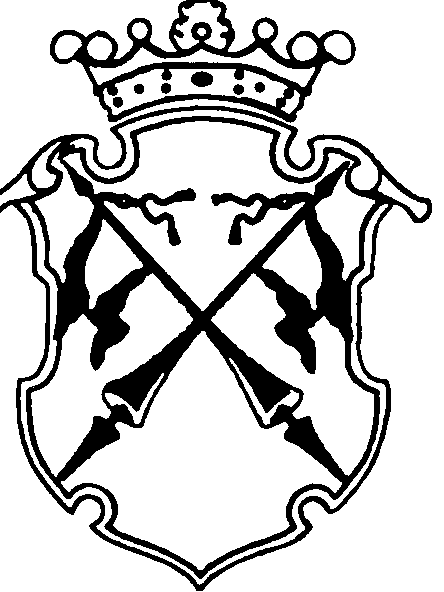 КОНТРОЛЬНО-СЧЕТНЫЙ КОМИТЕТСОРТАВАЛЬСКОГО МУНИЦИПАЛЬНОГО РАЙОНАЗАКЛЮЧЕНИЕна проект Решения Совета Сортавальского муниципального района «О внесении изменений и дополнений в решение Совета Сортавальского муниципального района от 20 декабря 2018 года №384 «О бюджете Сортавальского муниципального района на 2019 год и плановый период 2020 и 2021 годов»28 августа 2019 года                                                                                     № 26Основание для проведения экспертизы: п.2,7 ч.2 статьи 9 федерального закона  от 07.02.2011г. №6-ФЗ «Об общих принципах организации и деятельности контрольно-счетных органов субъектов Российской Федерации и муниципальных образований», ч.2 статьи 157 Бюджетного Кодекса РФ, п.2,7 статьи 7 Положения о контрольно-счетном комитете Сортавальского муниципального района, утвержденного Решением Совета Сортавальского муниципального района от 26.01.2012г. №232, подпункт 2 п.1 статьи 5 «Положения о бюджетном процессе в Сортавальском муниципальном районе», утвержденного Решением Совета Сортавальского муниципального района от 24.12.2015г. №171 Цель экспертизы: оценка финансово-экономических обоснований на предмет обоснованности расходных обязательств бюджета Сортавальского муниципального района в проекте Решения Совета Сортавальского муниципального района «О внесении изменений и дополнений в решение Совета Сортавальского муниципального района от 20 декабря 2018 года №384 «О бюджете Сортавальского муниципального района на 2019 год и плановый период 2020 и 2021 годов».Предмет экспертизы: проект Решения Совета Сортавальского муниципального района «О внесении изменений и дополнений в решение Совета Сортавальского муниципального района от 20 декабря 2018 года №384 «О бюджете Сортавальского муниципального района на 2019 год и плановый период 2020 и 2021 годов».Проект Решения Совета Сортавальского муниципального района «О внесении изменений и дополнений в решение Совета Сортавальского муниципального района от 20 декабря 2018 года №384 «О бюджете Сортавальского муниципального района на 2019 год и плановый период 2020 и 2021 годов» с приложениями №№1-3 (далее- проект Решения), представлен на экспертизу в Контрольно-счетный комитет Сортавальского муниципального района (далее- Контрольно-счетный комитет) 27 августа 2019 года.Представленным проектом Решения не предлагается изменять основные характеристики бюджета муниципального образования, принятые Решением Совета Сортавальского муниципального района «О бюджете Сортавальского муниципального района на 2019 год и (далее- проект Решения), к которым, в соответствии со ст. 184.1 БК РФ, относятся общий объем доходов, общий объем расходов и дефицит бюджета.Проектом Решения предлагается внести изменения в Приложение 6 «Ведомственная структура расходов бюджета Сортавальского муниципального района на 2019 год», Приложение 8 «Распределение бюджетных ассигнований по разделам, подразделам, (муниципальным программам и непрограммным видам деятельности), группам и подгруппам видов расходов классификации расходов бюджета Сортавальского муниципального района на 2019 год и Приложение 10 «Распределение бюджетных ассигнований по целевым статьям (муниципальным программам и непрограммным направлениям деятельности), группам и подгруппам видов расходов классификации расходов бюджета Сортавальского муниципального района на 2019 год». РасходыРасходы на 2019 год утверждены в сумме 985 240,2 тыс. руб. Проектом Решения не предлагается вносить изменения в общий объем расходов на 2019 год. В результате внесенных Проектом изменений, общий объем расходов в разрезе главных распорядителей средств бюджета не изменится, общий объем расходов в разрезе разделов и подразделов, а также в разрезе видов расходов останется без изменений. Изменения предусмотрены по главному распорядителю средств бюджета «Районный комитет образования СМР», по подразделу 0703 «Дополнительное образование детей». Проектом предлагается увеличение бюджетных ассигнований на «Мероприятия по внедрению системы персонифицированного финансирования дополнительного образования детей (Центры творчества)» на сумму 1 356,8 тыс. руб. за счет уменьшения бюджетных ассигнований на финансирование деятельности центров творчества на сумму 1 356,8 тыс. руб., (изменение целевой статьи), а также увеличение бюджетных ассигнований на «Мероприятия по внедрению системы персонифицированного финансирования дополнительного образования детей (ДЮСШ)» на сумму 527,4 тыс. руб. за счет уменьшения бюджетных ассигнований на финансирование деятельности детско-юношеских спортивных школ на сумму 527,4 тыс. руб. (изменение целевой статьи). Необходимость внесения указанных изменений обусловлена исполнением Распоряжения Правительства Республики Карелия от 27 мая 2019 года №361р-П о внедрении системы персонифицированного финансирования дополнительного образования детей в Республике Карелия.Анализ изменений, внесенных в проект Решения по расходам районного бюджета на 2019 год по главному распорядителю средств бюджета «Районный комитет образования СМР», по подразделу 0703 «Дополнительное образование детей» приведен в Таблице № 1 Таблица №1, тыс. руб.Анализ текстовых статей проекта Решения При анализе текстовых статей проекта Решения, нарушений норм законодательства РФ, не установлено.Применение бюджетной классификацииВ представленных на экспертизу Приложениях к проекту Решения применяются коды в соответствии с Приказом Минфина России от 8 июня 2018 г. N 132н «О Порядке формирования и применения кодов бюджетной классификации Российской Федерации, их структуре и принципах назначения».Выводы:Представленным проектом Решения не предлагается изменять основные характеристики бюджета муниципального образования, принятые Решением Совета Сортавальского муниципального района «О бюджете Сортавальского муниципального района на 2019 год и (далее- проект Решения), к которым, в соответствии со ст. 184.1 БК РФ, относятся общий объем доходов, общий объем расходов и дефицит бюджета.Проектом Решения предлагается внести изменения в Приложение 6 «Ведомственная структура расходов бюджета Сортавальского муниципального района на 2019 год», Приложение 8 «Распределение бюджетных ассигнований по разделам, подразделам, (муниципальным программам и непрограммным видам деятельности), группам и подгруппам видов расходов классификации расходов бюджета Сортавальского муниципального района на 2019 год и Приложение 10 «Распределение бюджетных ассигнований по целевым статьям (муниципальным программам и непрограммным направлениям деятельности), группам и подгруппам видов расходов классификации расходов бюджета Сортавальского муниципального района на 2019 год». В результате внесенных изменений общий объем расходов в разрезе главных распорядителей средств бюджета, общий объем расходов в разрезе разделов и подразделов, а также объем расходов в разрезе видов расходов останется без изменений. Изменения предусмотрены по главному распорядителю средств бюджета «Районный комитет образования СМР», по подразделу 0703 «Дополнительное образование детей» в пределах общего объема расходов по подразделу. Необходимость внесения указанных изменений обусловлена исполнением Распоряжения Правительства Республики Карелия от 27 мая 2019 года №361р-П о внедрении системы персонифицированного финансирования дополнительного образования детей в Республике Карелия.В представленных на экспертизу Приложениях к проекту Решения применяются коды в соответствии с Приказом Минфина России от 8 июня 2018 г. N 132н «О Порядке формирования и применения кодов бюджетной классификации Российской Федерации, их структуре и принципах назначения».При анализе текстовых статей проекта Решения, нарушений норм законодательства РФ, не установлено.Предложения:Совету Сортавальского муниципального района рекомендовать принять изменения и дополнения в решение Совета Сортавальского муниципального района от 20.12.2018 года №384 «О бюджете Сортавальского муниципального района на 2019 год и плановый период 2020 и 2021 годов».И.о. председателя контрольно-счетного комитета                             Н.В. МангушеваНаименованиеСумма на 2019 годСумма на 2019 годСумма на 2019 годУтвержденный бюджет Проект РешенияИзменения+,-НаименованиеРазделподразделЦелевая статьяВид расходовУтвержденный бюджет Проект РешенияИзменения+,-124567Финансирование деятельности центров творчества детей (Субсидии бюджетным учреждениям)07 0301 0 06 2314261010 380,89 024,0-1 356,8 Мероприятия по внедрению системы персонифицированного финансирования дополнительного образования детей (Центры творчества) (Субсидии бюджетным учреждениям)07 0301 0 E2 231426100,01 356,8+1 356,8 Финансирование деятельности детско-юношеских спортивных школ (Расходы на выплаты персоналу казенных учреждений)07 0302 0 01 231411104 592,04 356,0-236,0 Финансирование деятельности детско-юношеских спортивных школ (Иные закупки товаров, работ и услуг для обеспечения государственных (муниципальных) нужд)07 0302 0 01 231412401 961,21 669,8-291,4 Мероприятия по внедрению системы персонифицированного финансирования дополнительного образования детей (ДЮСШ) (Расходы на выплаты персоналу казенных учреждений)07 0302 0 E2 231411100,0236,0+236,0 Мероприятия по внедрению системы персонифицированного финансирования дополнительного образования детей (ДЮСШ) (Иные закупки товаров, работ и услуг для обеспечения государственных (муниципальных) нужд)07 0302 0 E2 231412400,0291,4+291,4 